PROGRAMACIÓCURS 1  ETAPA 4: LABERINT SEQÜÈNCIA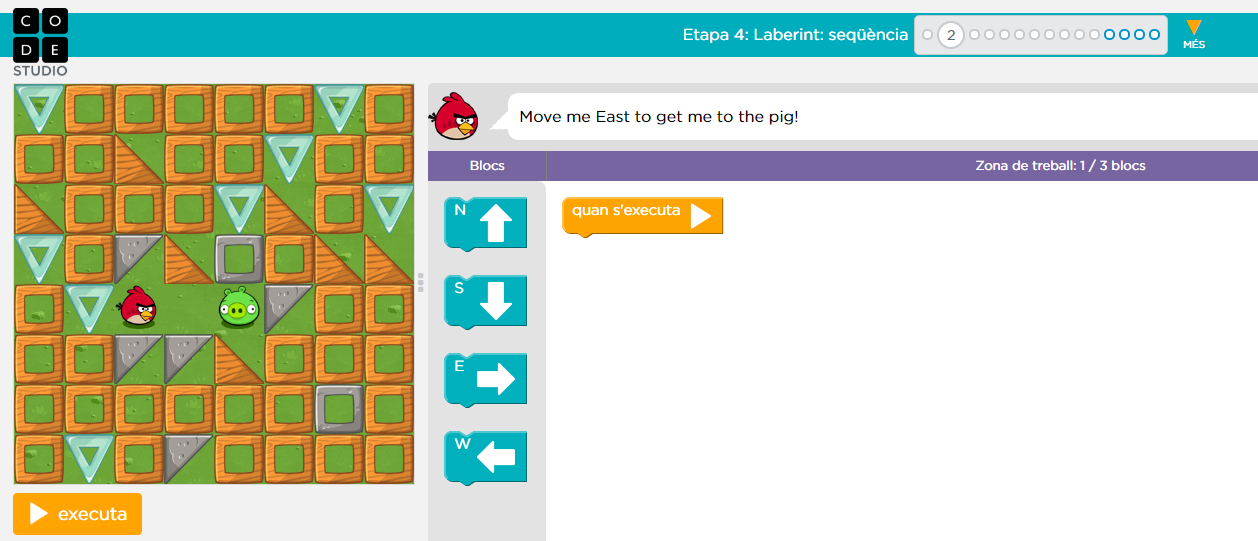 El Curs 1 està dissenyat per permetre als lectors novells crear programes informàtics que els ajudaran a aprendre a col·laborar amb els altres, desenvolupar habilitats de resolució de problemes, i persistir a través de tasques difícils. Recomanat per infantil i cicle inicial de primària.Còpia el quadre.Realitza aquesta pràctica de CODEhttps://studio.code.org/s/course1/stage/4/puzzle/1